หมวด2. ด้านบริการเป็นเลิศ (Service Excellence)แผนที่6. การพัฒนาระบบบริการสุขภาพ (Service Plan)โครงการที่5. โครงการการดูแลผู้ป่วยระยะท้ายแบบประคับประคองและการดูแลผู้ป่วยกึ่งเฉียบพลันระดับการแสดงผลจังหวัด เขตสุขภาพ และประเทศชื่อตัวชี้วัด24. ร้อยละการให้การดูแลตามแผนการดูแลล่วงหน้า (Advance Care Planning) ในผู้ป่วยประคับประคองอย่างมีคุณภาพคำนิยาม การดูแลตามแผนการดูแลล่วงหน้า (Advance Care Planning) ในผู้ป่วยประคับประคองอย่างมีคุณภาพ คือ ทีมผู้ให้การดูแลทำ Advance Care Planning (ACP) ด้วยกระบวนการ Family Meeting ให้แก่ผู้ป่วยระยะประคับประคอง/ระยะท้าย (ICD-10 Z51.5) ตามมาตรฐานการวางแผนการดูแลล่วงหน้าสำหรับประเทศไทย และบันทึกรหัส ICD-10 Z71.8 ในเวชระเบียน ส่งเข้า HDC และดำเนินการตามความประสงค์ของผู้ป่วยตามบริบทที่สามารถจัดการบริการได้ 
โรงพยาบาลตองดำเนินการที่แสดงถึงคุณภาพการบริการ ดังนี้  1. มีการทำ Advance Care Planning (ACP) เป็นลายลักษณอักษรด้วยกระบวนการ Family Meeting ตามมาตรฐานการวางแผนการดูแลล่วงหน้าสำหรับประเทศไทย  รวมทั้งบันทึกไว้ในเวชระเบียน และ/หรือ มีการใช้แนวทางการปฏิบัติงานของผู้ประกอบวิชาชีพด้านสาธารณสุข และเจ้าหน้าที่ของสถานบริการสาธารณสุข เรื่อง หนังสือแสดงเจตนาไม่ประสงค์จะรับบริการสาธารณสุขที่เป็นไปเพื่อยืดการตายในวาระสุดท้ายของชีวิต (มาตรา 12  แห่งพระราชบัญญัติสุขภาพแห่งชาติ พ.ศ. 2550) และบันทึกในระบบ E-claim บันทึกรหัส ICD-10 Z71.8 และส่งข้อมูลเข้า HDC รวมทั้งส่งต่อข้อมูลแผนการดูแลไปยังจุดบริการต่าง ๆ เพื่อให้ผู้ป่วยประคับประคองระยะท้ายทุกกลุ่มวัย ทั้งกรณีผู้ป่วยใน ผู้ป่วยนอก และผู้ป่วยที่รับการดูแลที่บ้าน ได้รับการดูแลตามความประสงค์ของผู้ป่วยตามบริบทที่สามารถจัดการบริการได้ จนถึงวาระสุดท้ายตามแผนการดูแลล่วงหน้า  2. มีบุคลากรในทีมการดูแลประคับประคองที่สามารถจัดทำกระบวนการประชุมครอบครัว (Family Meeting) เพื่อการวางแผนการดูแลล่วงหน้า (Advance Care Planning) และให้การดูแลอย่างมีคุณภาพ ดังนี้2.1. โรงพยาบาลระดับ A/S มีแพทย์ที่มีความรู้ด้าน PC ปฏิบัติงาน full time 
อย่างน้อย 3-4 คน โรงพยาบาลระดับ M/F มีแพทย์ที่มีความรู้ด้าน PC ปฏิบัติงาน full-time(M1)/part time(M2,F) อย่างน้อย 1 คน2.2. โรงพยาบาลระดับ A, S มีพยาบาล PC ปฏิบัติงาน full time อย่างน้อย 3-4 คน โรงพยาบาลระดับ M,F มีพยาบาล PC ปฏิบัติงาน fulltime/part time อย่างน้อย 1 คน2.3. โรงพยาบาลทุกระดับ มีเภสัชกรร่วมทีมดูแลผู้ป่วย PC อย่างน้อย 1 คน และมีทีมสหวิชาชีพร่วมดูแลตามบริบท2.4. โรงพยาบาลทุกระดับ มีการกำหนดโครงสร้างการบริหารบุคลากรงาน PC ในรูปแบบคณะกรรมการ ศูนย์ งาน หรือกลุ่มงาน ที่สามารถดำเนินการได้คลองตัว  3. มีการวินิจฉัยเมื่อผู้ป่วยเข้าสู่ระยะประคับประคอง (ICD-10 Z51.5) ตามกลุ่มโรค ที่องค์การอนามัยโลกให้ความสำคัญ โดยใช้แนวทางการดูแลผู้ป่วยแบบประคับประคองระยะท้าย กรมการแพทย์ ดังนี้   3.1 กลุ่มโรคมะเร็งระยะแพร่กระจาย ICD-10 รหัส C00-C96 หรือ D37-D48         3.2 กลุมโรคระบบประสาท (Neurological Disease) หลอดเลือดสมองแตก/ ตีบ (Stroke) ICD-10 รหัส I60-I69 และ (Dementia) ICD-10 รหัส F033.3 โรคไตในกลุมที่มีภาวะไตวายเรื้อรัง ICD 10 รหัส N18.53.4 โรคถุงลมโป่งพอง (COPD) ICD-10 รหัส J443.5 ภาวะหัวใจลมเหลว (Congestive Heart Failure) ICD-10 รหัส I503.6 ภาวะตับล้มเหลว Hepatic failure รหัส K72 หรือ alcoholic hepatic failure (K70.4) หรือ hepatic failure with toxic liver disease (K71.7)3.7 ภาวะเอดส์เต็มขั้น (Full-Blown AIDS/ Progression of AIDS) รหัส B20-B24 ยกเว้น B23.0, B23.13.8 ผู้สูงอายุ (อายุ > 60 ปี) ที่เจ็บป่วยใน 7 กลุ่มโรคตามข้อ 3.1-3.7 หรือภาวะพึ่งพิง ICD-10 รหัส R54 เข้าสู่ระยะประคับประคอง3.9 ผู้ป่วยเด็ก (อายุ 0-14 ป) ประคับประคองระยะท้าย  4. มีรายการยา Opioid ตลอดจนยาจำเป็นอื่นๆ ตามที่กำหนดในคำแนะนำขององค์การอนามัยโลก/กระทรวงสาธารณสุข ในบัญชียาของโรงพยาบาล และพร้อมดำเนินการสั่งซื้อยาจาก อย. ผ่านระบบอิเล็กทรอนิกส์ และมีการจัดการอาการปวด และ/หรือ อาการรบกวน โดยใช้ opioid ในผู้ป่วยระยะท้าย (ติดตามผลการดำเนินการจาก HDC เกณฑ์ร้อยละ 40) พัฒนาศักยภาพหน่วยบริการประจำให้สามารถรับค่าชดเชยยามอร์ฟีนสำหรับผู้ป่วยมะเร็งระยะประคับประคองตามแนวทางที่ สปสช กำหนด เพื่อเพิ่มการเข้าถึงยาที่ใช้ในการจัดการอาการปวด/อาการไม่สุขสบายของผู้ป่วย  5. มีการดูแลผู้ป่วยแบบประคับประคองระยะท้ายต่อเนื่องที่บ้านหรือชุมชน และบันทึกรหัส การเยี่ยมบ้าน (1AXXX) ในเวชระเบียน (HIS) ส่งเข้า HDC ในแฟ้ม community service และบันทึกในระบบ E-claim (ติดตามผลการดำเนินการจาก HDC เกณฑ์ร้อยละ 35)* เมื่อดำเนินการตามข้อ 4-5 หน่วยบริการประจำมีสิทธิ์ได้รับค่าชดเชยการบริการแบบประคับประคองตามระยะเวลาก่อนเสียชีวิตตามแนวทางที่ สปสช กำหนด    6. มีเครือข่ายบูรณาการการดูแลประคับประคองเพื่อการบริหารคลังยามอร์ฟีน  และร่วมกับหน่วยงานราชการ หรือภาคประชาสังคม หรืออาสาสมัครดูแลผู้ป่วย   เพื่อการจัดการอุปกรณ์ และการดูแลต่อเนื่องที่บ้าน  7. มีการจัดบริการแพทย์แผนไทยและแพทย์ทางเลือกในการดูแลประคับประคอง โดยมีการบันทึกหัตถการการส่งเสริมสุขภาพและป้องกันโรคด้วยแพทย์แผนไทย ICD-10TM รหัส U778-779, แพทย์แผนจีน รหัส U78-79 (ติดตามผลการดำเนินการ  จาก HDC โดยกรมการแพทย์แผนไทย)เกณฑ์เป้าหมาย : เกณฑ์เป้าหมาย : วัตถุประสงค์ เพื่อให้ผู้ป่วยระยะท้ายได้รับการดูแลรักษาแบบประคับประคองที่มีคุณภาพ โดยผู้ป่วยและครอบครัวมีส่วนร่วมในการวางแผนการรักษาตนเองล่วงหน้า (Advance Care Planning) ผ่านกระบวนการประชุมครอบครัว และได้รับการดูแลแบบองค์รวมตามแผน มีโอกาสได้รับการดูแลต่อเนื่องที่บ้าน เพื่อการมีคุณภาพชีวิตที่ดีตามความประสงค์จนถึงวาระสุดท้ายของชีวิตประชากรกลุ่มเป้าหมายโรงพยาบาลในสังกัดกระทรวงสาธารณสุขทุกระดับ ร่วมพัฒนาการดูแลในรูปแบบเครือข่ายระดับ อำเภอ จังหวัด และเขตสุขภาพวิธีการจัดเก็บข้อมูลเก็บข้อมูลและรายงานผล ระดับอำเภอ จังหวัด และเขตสุขภาพ จากระบบ Health data center โดยสานักงานสาธารณสุขจังหวัด ปัจจัยที่ส่งผลต่อตัวชี้วัด คือ กำกับ   ดูแลการกรอกข้อมูลในเวชระเบียนของโรงพยาบาลให้ถูกต้องตามรหัสมาตรฐาน และนำส่งข้อมูลแฟ้มการวินิจฉัยโรค แฟ้มยา และแฟ้มการติดตามเยี่ยมบ้าน ใน 43 แฟ้ม   ให้ครบถ้วนแหล่งข้อมูลHealth data center https://hdcservice.moph.go.th รายงานมาตรฐาน ข้อมูลตอบสนอง service plan สาขา Intermediate และ palliative care ร้อยละการดูแลผู้ป่วยระยะท้ายแบบประคับประคอง มีกิจกรรม Family Meeting และมีการทำ Advance Care Planning (ACP) ร่วมกับผู้ป่วยและครอบครัว (workload)รายการข้อมูล 1A = จำนวนผู้ป่วยในและผู้ป่วยนอกในกลุ่มโรคที่กำหนด ที่ได้รับการวินิจฉัยระยะประคับประคอง (Z51.5) และ ได้รับการจัดทำ Advance Care Planningดึงข้อมูลจากฐานข้อมูลการวินิจฉัยโรคของโรงพยาบาล ตาม ICD 10 รหัส Z71.8 เฉพาะรายใหม่ของปีงบประมาณ ไม่นับรายครั้ง/ซ้ำรายการข้อมูล 2B = จำนวนผู้ป่วยในและผู้ป่วยนอกในกลุ่มโรคที่กำหนด ที่ได้รับการวินิจฉัยระยะประคับประคอง (Z51.5) ดึงข้อมูลจากฐานข้อมูลการวินิจฉัยโรคของโรงพยาบาล 
ตาม ICD 10 ที่กำหนดตาม service plan ที่เกี่ยวข้อง คือ ICD-10 C00-C96, D37-D48, I60-I69, F03, N18.5, J44, I50, K72, K70.4, K71.7, B20-B24(ยกเว้น B23.0, B23.1), R54 และผู้ป่วยอายุ 0-14 ปี (ที่วินิจฉัย Z515 ร่วมด้วย) เฉพาะรายใหม่ของปีงบประมาณ      ไม่นับรายครั้ง/ซ้ำสูตรคำนวณตัวชี้วัด(A/B) x 100ระยะเวลาประเมินผลรายงานเป็นรายไตรมาสเกณฑ์การประเมิน :ปี 2566:ปี 2567:ปี 2568:ปี 2569:ปี 2570:เกณฑ์การประเมิน :ปี 2566:ปี 2567:ปี 2568:ปี 2569:ปี 2570:วิธีการประเมินผล : 1. การตรวจราชการ โดยทีมนิเทศและตรวจราชการของกระทรวงสาธารณสุข และกรมการแพทย์2. การติดตามผ่านอนุกรรมการระบบบริการดูแลผู้ป่วยระยะท้ายแบบประคับประคอง กระทรวงสาธารณสุข3. การติดตามโดยคณะกรรมการ service plan การดูแลผู้ป่วยระยะท้ายแบบประคับ ประคองเขตสุขภาพ และจังหวัด4. การพัฒนาคุณภาพโรงพยาบาล สรพ disease specific certification / provincial network certificationเอกสารสนับสนุน : 1. มาตรฐานการวางแผนการดูแลล่วงหน้าสำหรับประเทศไทย พศ.2565. https://www.nationalhealth.or.th/sites/default/files/upload_files/ACP_Pages.pdf 2. คู่มือการดูแลผู้ป่วยแบบประคับประคองและระยะท้าย (สำหรับบุคลากรทางการแพทย์) กรมการแพทย์ 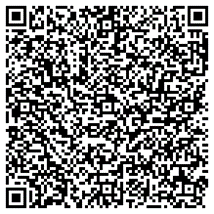 3.  คำแนะนำแนวทางการบริหารจัดการระบบยาในการดูแลผู้ป่วยประคับประคองของหน่วยงานในสังกัดกระทรวงสาธารณสุข (http://dmsic.moph.go.th/dmsic/admin/files/userfiles/files/palliativecaredrugsystem2561_edited030562.pdf )4. NCCN Clinical Practice Guidelines in Oncology (NCCN Guidelines) : Palliative Care Version 1.2016ที่ https://www.nccn.org/professionals/physician_gls/pdf/palliative.pdf 5. แนวทางการพยาบาลผู้ป่วยโรคหลอดเลือดสมองสำหรับพยาบาลทั่วไป: Clinical nursing practice guidelines for stroke. สถาบันประสาทวิทยา.พ.ศ.2558 ที่  https://rbpho.moph.go.th/upload-file/doc/files/011518-1453-9113.pdf6.  A Guide to Children’s Palliative Care (Fourth Edition). International Children’s Palliative Care Network and the Royal College of Paediatrics and Child Health (RPCH), 2018.ที่  https://www.togetherforshortlives.org.uk /wp-content/uploads/2018/03/TfSL-A-Guide-to-Children’s-Palliative-Care-Fourth-Edition-5.pdf7.  Palliative care guideline, self-assessment workbook ศูนย์การุณรักษ์ และกรมการแพทย์8.  World Health Organization. (1986). Cancer pain relief. Geneva: World Health Organization. Http://apps.who.int/iris/bitstream/handle/10665/43944/9241561009_eng.pdf 9.  World Health Organization Essential Medicines in Palliative Care http://www.who.int/selection_medicines/committees/expert/19/applications/PalliativeCare_8_A_R.pdf  10. คู่มือแนวทางการตรวจนิเทศงาน กรมการแพทย์ (Smart Inspection Guideline)สำนักนิเทศระบบการแพทย์ กรมการแพทย์ รายละเอียดข้อมูลพื้นฐานผู้ให้ข้อมูลทางวิชาการ /ผู้ประสานงานตัวชี้วัด1. พญ.ชลศณีย์ คล้ายทอง			นายแพทย์เชี่ยวชาญโทรศัพท์มือถือ : 08 1861 3078		E-mail: chonsanee@gmail.comโรงพยาบาลมหาวชิราลงกรณ ธัญบุรี กรมการแพทย์2. พญ. เดือนเพ็ญ ห่อรัตนาเรือง 		นายแพทย์เชี่ยวชาญโทรศัพท์ที่ทำงาน : 1415 ต่อ 2413	โทรศัพท์มือถือ : 08 9422 3466โทรสาร : 0 2245 7580 			E-mail:  noiduenpen@yahoo.comสถาบันสุขภาพเด็กแห่งชาติมหาราชินี กรมการแพทย์หน่วยงานประมวลผลและจัดทำข้อมูล(ระดับส่วนกลาง)1. ศูนย์เทคโนโลยีสารสนเทศและการสื่อสาร สำนักงานปลัดกระทรวงสาธารณสุขโทรศัพท์ที่ทำงาน : 0 2590 1204 E-mail : ictmoph@moph.go.th	2. กองตรวจราชการ กระทรวงสาธารณสุข3. กลุ่มงานนิเทศระบบการแพทย์ สำนักนิเทศระบบการแพทย์ กรมการแพทย์โทรศัพท์ที่ทำงาน : 0 2590 6358 - 59	โทรสาร : 02 965 98514. โรงพยาบาลมหาวชิราลงกรณ ธัญบุรี กรมการแพทย์		ผู้รับผิดชอบการรายงานผลการดำเนินงาน1. พญ.ชลศณีย์ คล้ายทอง			นายแพทย์เชี่ยวชาญโทรศัพท์มือถือ : 081-861-3078		E-mail: chonsanee@gmail.comโรงพยาบาลมหาวชิราลงกรณ ธัญบุรี กรมการแพทย์2. พญ. เดือนเพ็ญ ห่อรัตนาเรือง 		นายแพทย์เชี่ยวชาญโทรศัพท์ที่ทำงาน : 1415 ต่อ 2413	โทรศัพท์มือถือ : 089-4223466โทรสาร : 0 2245 7580 			E-mail:  noiduenpen@yahoo.comสถาบันสุขภาพเด็กแห่งชาติมหาราชินี กรมการแพทย์2. นายปวิช อภิปาลกุลวณิช		นักวิเคราะห์นโยบายและแผนชำนาญการโทรศัพท์ที่ทำงาน : 0 2590 6350		โทรศัพท์มือถือ : 09 8546 3564โทรสาร : 0 2591 8279			E-mail: evaluation.dms@gmail.comกองยุทธศาสตร์และแผนงาน กรมการแพทย์